Nők Nemzetközi Imanapja2022 Március 5.Prédikációs forráscsomagHogyan imádkozzunk az utolsó napokban?Írta: Cindy Tutsch, DMin (a szolgálat doktora)Tartalmazza a szemináriumot:Miért számít az imádkozás?Írta: Cindy Tutsch, DMin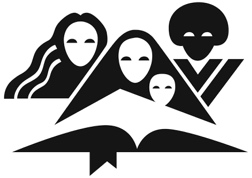 Készítette a Hetednapi Adventista EgyházGenerál Konferenciájának Női Szolgálatok Osztálya12501 Old Columbia Pike, Silver Spring MD 20904-6600 USAwomensministries@gc.adventist.orgadventist.women.org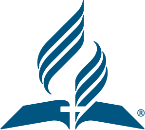 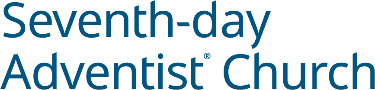 GENERÁL KONFERENCIAVILÁGKÖZPONT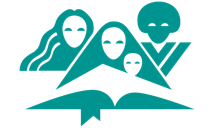 NŐI SZOLGÁLATOK 2021. December 14.Kedves Nővéreim!  Örömmel üdvözöllek benneteket. Bizonytalan időkben élünk, a magányosság és a félelem idejében. Hová fordulhatunk? Hogyan találhatunk békességet és vigasztalást ezekben a bizonytalan időkben? Imanapi forráscsomagunk megválaszolja ezeket a kérdéseket, és figyelmünket az egyetlen helyre irányítja, ahol a vigasz és békesség található. Ez a hely az Istennel öltött imaközösségben van.  Nővéreim, egyesíteni kell erőforrásainkat, vigaszunkat és békességünket. Az egység akkor jön létre, amikor imádkozunk. Ha üresnek, magányosnak, reménytelennek érzed magad, vagy félelmek gyötörnek, bármivel is foglalkozol éppen, most azonnal hagyd abba, és keresd az Atyát imádságban! Mondd el neki az érzéseidet, kérd, hogy töltsön be erővel, bátorsággal, örömmel és adjon békességet a lelkednek. Válaszolni fog. Ő mindig válaszol. Soha ne feledjük az 1Krón 16:10-11 igeversek tanácsát: 	„Dicsekedjetek az ő szent nevében; örvendezzen szívük azoknak, akik az Urat keresik.Keressétek az Urat és az ő erősségét; keressétek az ő orcáját szüntelen.”Örömteli szeretettel: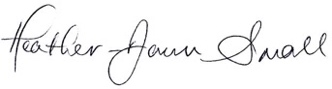 Heather-Dawn SmallA Női Szolgálatok Igazgatója12501 Old Columbia Pike, Silver Spring MD 20904-6600 USA   •   Office (301) 680 6608   •   women.adventist.orgSzentírási idézetekAz igehelyeket az Online Biblia Károli Gáspár fordításból idéztük. Kérjük, szabadon használjátok a szerintetek legmegfelelőbb fordítást.A szerzőről Dr. Cindy Tutsch a közelmúltban történt nyugdíjazásáig az Ellen G. White örökségét gondozó intézet (Ellen White Estate) igazgatóhelyetteseként szolgált a Hetednapi Adventista Egyház Generál Konferenciájánál Silver Spring-ben (Maryland, USA). Munkájához tartozott az Ellen White iránti lelkesedés és megértés elmélyítése generációkon át. Gyakran tartott előadásokat mintegy 61 országban –a Hetednapi Adventista Egyház mind a 13 adminisztratív területén - egyetemeken, egyházi összejöveteleken, imahéten, sátoros összejöveteleken és lelkész-továbbképző kurzusokon.  Dr. Tutsch a BA fokozatot az Andrews Egyetemen szerezte. Az M.A. Lelkész-szolgálati diplomáját az Indiana Wesleyan Egyetemen, és szolgálati-vezetői doktori fokozatot az Andrews Egyetem Hetednapi Adventista Teológia Szemináriumán. Lelkészként, bibliatanítóként, világi szolgálatok koordinátoraként, műsorvezetőként, könyvmisszó-vezetőként és ifjúsági konferenciák vezetőjeként 45 éve foglalkozik ifjúsági szolgálattal, tanítással és evangelizálással. Ő kezdeményezte a Youth Challenge (Ifjúsági kihívás) programot Észak-Amerikában. Ez az evangelizációs tevékenység tizenévesek közreműködésével dolgozik a bibliatanulmányok ismertetésével és a Jelenések könyvéről tartott szemináriumok tartásával. Közösségi szolgálatokat szervez és házról, házra járva terjeszti az evangelizációs irodalmat. Szolgálatában és a tanításban elért kiválóságáért számos kitüntetésben részesült. Az Andrews Egyetem megbecsült, kitüntetett volt diákja. Négy könyv szerzője. Köztük az Ellen White a vezetésről- Útmutató a másokra hatást gyakorlóknak. Ezen kívül számos cikke jelent meg adventista kiadványokban.  Férjével Ulrich-hal együtt leginkább a természetben szeretnek pihenni gyermekeikkel és unokáikkal együtt. Több információ: a www.cindytutsch.com weboldalon található róla.Imádságunk központi témája Nőként imádkozásra vagyunk elhívva. Ellen G. White, az imádság asszonya a következőket tanácsolja nekünk:„Imádkozzatok, igen imádkozzatok, ahogy még soha, hogy ne tévesszenek meg benneteket Sátán mesterkedései, nehogy eluralkodjon rajtatok egy hanyag, óvatlan hiú szellem, amivel lelkiismeretetek megnyugtatására végzitek hitbéli kötelességeiteket (BT 2.144.o)„Az elgondolás, miszerint nincs szükség az imára, Sátán egyik leghatásosabb fegyvere a lelkek elpusztítására. Az ima: közösség Istennel, a bölcsesség, erő, béke és boldogság forrásával.” (Gyermeknevelés 518.o.)„Egyik napon sem tudjuk, milyen nagy konfliktus vár ránk a következő napon. Sátán él és aktív. Minden egyes napon komolyan Istenhez kell kiáltanunk segítségért és erőért, hogy ellen tudjunk állni neki.” (BT 1. 340.o)Idei központi imatémánk: „Hogyan imádkozzunk az utolsó napokban?” (ajánlott idézetek, kiemelések mellékelve)„Ha a keresztények mindennapi érintkezésük közben többet beszélnének egymással Isten szeretetéről s a megváltás nagy igazságairól, az erősítésükre és vigasztalásukra szolgálna, és szívük felüdülne. Naponként többet tanulhatunk mennyei Atyánktól, s naponként jobban tapasztalhatjuk kegyelmét. Ha így élünk, akkor mind élénkebbé válik bennünk az a vágy, hogy beszéljünk szeretetéről, s ha így cselekszünk, szívünk felmelegszik és felbátorodik. Ha többet gondolnánk Jézusra, és többet beszélnénk róla, akkor jobban érezhetnénk jelenlétét is.” (Jézushoz vezető út 101.o)„Amíg a küzdelem véget nem ér, mindig lesznek olyanok, akik eltávoznak Istentől. Sátán úgy alakítja körülményeinket, hogy azok észrevétlenül aláássák lelki erőinket, ha Isten ereje nem őrzi azt. Minden egyes lépésnél meg kell kérdeznünk: „Ez az Úr útja?” Ameddig tart életünk, céltudatosan, szilárd elhatározással kell őrködnünk érzelmeinken és indulatainkon. Egyetlen pillanatig sem lehetünk biztonságban, csak akkor, ha Istenre bízzuk magunkat, és életünk Krisztusban rejtőzik. Éberség és ima őrzi meg tisztaságunkat.” (Próféták és királyok 83.o.) „A maroknyi hűséges buzgó imája nem vész kárba. Amikor az Úr, mint igazságszolgáltató közeleg, egyúttal azok védőiként is jön, akik a hitet tisztán, magukat pedig folt nélkül őrizték meg. Ekkor áll bosszút az Úr választottaiért, akik éjjel és nappal hozzá folyamodnak, még ha hosszan tűr is. (BT 5. 210.o.) Ha Sátán látja, hogy fennáll a veszélye, hogy elveszít egy lelket, akkor a végsőkig megtesz mindent, hogy megtartsa magának. És amikor az illető rádöbben az őt fenyegető veszélyre és kínjában buzgón Jézushoz fordul erőért, Sátán megijed, hogy elveszíti foglyát. ezért erősítést hív angyalai közül, hogy körülvéve szegény lelket a sötétség falát vonják köré, hogy a menny világossága ne juthasson el hozzá.  Ám ha a veszélyben forgó ember kitart és Krisztus vérének érdemeire bízza magát, Megváltónk meghallgatja a hitből fakadó komoly imádságot és erős angyalokat küld megmentésére. Sátán nem tudja elviselni ha hatalmas ellenfeléhez könyörögnek, mert fél és reszket ereje és fensége előtt. A buzgó ima hallatán Sátán egész serege megremeg. Több és több gonosz angyalsereget hív, hogy elérje célját. És amikor korlátlan hatalmú, a Menny fegyvertárával felruházott angyalok érkeznek az ájult, üldözött lélek segítségére, Sátán és serege visszavonul, mert jól tudja, hogy elveszítette a csatát. sátán önkéntes alattvalói hűségesek, tevékenyek és közös célért egyesülnek. És bár gyűlölik egymást és harcban is állnak egymással, minden alkalmat kihasználnak közös céljuk elérése érdekében. A Menny és a Föld hatalmas parancsnoka azonban határt szabott Sátán hatalmának.” (BT 1. 345-346.o.)Mire van szükségünk az utolsó időkben? Józsué (szükségleteinek) példája szerin imádkozásunknak a következőkhöz kell vezetnie: Vágyra, hogy meghalljuk Isten válaszát.Bűneink megvallásához.Sose feledni, hogyan vezetett mindeddig is minket Isten. Bátorságot és hitet kérni. Kapcsolatot teremteni Istennel. Könyörögni a Szentlélek elnyeréséért. Vágyva vágyni a késői eső erejének mielőbbi kiáradására. Felkészülni az ellenséggel vívott küzdelemre. Hallgatni Isten utasításaira. Felismerni Isten hangját.Soha ne feledkezzünk meg a nőket világszerte érintő hat fő problémáról és mindig emlékezzünk meg róluk imádságunkban: BántalmazásNincstelenségEgészségAnalfabetizmus Munkahelyi terhelés Vezetői lehetőségek Megjegyzések a programhoz Kérjük, szabadon fordítsátok és igazítsátok a forráscsomag anyagát a divíziótok szükségleteinek megfelelően és a nektek legmegfelelőbb bibliafordítást használjátok.  Hallgatóságotok kulturális környezetéhez is szabadon igazíthatjátok.  Az istentisztelet rendjeJavasolt szolgálati rendDicsőítő ének  					               #6, „Ó, dicsérjétek az Urat” Felszólítás dicsőítésre 					#710, „Hajtsd hozzám Uram füledet, hallgass meg engem” A 86. Zsoltárból A lelkész imádságaFelolvasás a Szentírásból: 	Józsué 1:7-9 „Csak légy bátor és igen erős, hogy vigyázz és mindent ama törvény szerint cselekedjél, amelyet Mózes, az én szolgám szabott elődbe; attól se jobbra, se balra ne hajolj, hogy jó szerencsés lehess mindenben, amiben jársz! El ne távozzék e törvénynek könyve a te szádtól, hanem gondolkodjál arról éjjel és nappal, hogy vigyázz és mindent úgy cselekedjél, amint írva van abban, mert akkor leszel jó szerencsés a te utaidon és akkor boldogulsz. Avagy nem parancsoltam-e meg néked: légy bátor és erős? Ne félj, és ne rettegj, mert veled lesz az Úr, a te Istened mindenben, amiben jársz.”Gyermektörténet:  Azt javasoljuk, hogy valaki ossza meg egy meghallgatott imádsága személyes történetét.Felhívás adakozásra Zeneszolgálat  Felszentelési ének 				#478, Seventh-day Adventist Hymnal			„Az imádkozás drága órája” Prédikáció 		„Imádkozás az utolsó időkben” Hymn of response					#485, Seventh-day Adventist Hymnal“I Must Tell Jesus”Prédikáció Imádkozás az utolsó időkbenÍrta: Cindy Tutsch, D.Min.Józsué 5:13-15 „ Lőn pedig, amikor Józsué Jérikhónál volt, felemelte az ő szemeit, és látta, hogy íme, egy férfiú állt előtte meztelen karddal kezében. És hozzá ment Józsué, és monda néki: Közülünk való vagy-e te, vagy ellenségeink közül? Az pedig monda: Nem, mert én az Úr seregének fejedelme vagyok, most jöttem. És leborult Józsué a földre arccal, és meghajtotta magát, és monda néki: Mit szól az én Uram az ő szolgájának?És monda az Úr seregének fejedelme Józsuénak: Oldd le a te saruidat lábaidról, mert szent a hely, amelyen állasz. És úgy cselekedett Józsué.”Képzeljük csak el a feszültséget! Mózes meghalt, és most Józsué lett Izrael új vezetője. Lassan elérkezik a Kánaánba való bevonulás ideje. Ám a Jordán-folyó sebes vize ijesztően hömpölyög a keleti parton elterülő hatalmas, kietlen, száraz pusztaság és a nyugati parton zöldellő Kánaán termékeny dombjai között. Hogyan fogja Józsué a több, mint egymillió embert átvezetni a Jordán-folyó megáradt szakaszán?  A BIBLIAI ELBESZÉLÉS A MI TANULSÁGUNKRA ÍRATOTT Pál apostol szerint: „Mindezek pedig példaképpen estek rajtok; megírattak pedig a mi tanulságunkra, akikhez az időknek vége elérkezett.” (1 Kor 10:11). Más szóval a Biblia történetei alapelveket mutatnak be, amelyek segíthetnek nekünk megerősödni az olyan, nagyon is kaotikus időkre, amilyenekben jelenleg élünk! Milyen alapelveket tanulhatunk meg az utolsó időkben való imádkozásról ebből a leírásból? Józsué emlékszik, mit cselekedett Isten a múltban, amikor szétválasztotta a vörös-tenger vizét.  Józsué Isten utasítását várja, mielőtt megszervezné az átkelést.  Józsué az Ígéret földjére való felkészülésként bűnvallásban és az Istennek való engedelmességben vezeti a hatalmas gyülekezetet.  Józsué nem siet csatába a felfegyverezett harcosokkal. Az Úrra vár, hogy feltárja előtte Kánaán bevételére vonatkozó tervét. Ha Józsuéhoz hasonlóan imádkozunk, az felkészít bennünket a nagy nyomorúság idejére, amikor majd Jézus átvezet bennünket a háborgó vizeken, megígért mennyei otthonunkba. Mielőtt azonban kibontanánk a számunkra ezen utolsó időkben fontos négy tanulságot, tekintsük át röviden a történetet! Az a kérdés, HOGYAN fogja Józsué átvezetni Isten népét a megáradt folyón. Látni fogjuk, hogy a válsághelyzetben Józsué imádkozik, a nép imádkozik, a papok pedig engedelmeskednek. Józsué imádkozik — Várja Isten utasítását Mit tesz Józsué a válsághelyzetben, amikor nincsen közlekedési eszköze az átkeléshez?  Természetesen Istent keresi imádságban!  Józsué imádsága azonban nem a kéréseinek, vagy akár fontos szükségleteinek monoton felsorolása, vagy az útmutatásra szorulásának kifejezése. Józsué megszokta, hogy aktív hallgatóként lépjen be Isten jelenlétébe imádkozás közben, teljes mértékben Isten válaszára várva. Józsué égető szükségletének órájában Isten a következő bátorító szavakat szólja hozzá: „… most azért kelj fel, menj át ezen a Jordánon, te és mind ez a nép arra a földre, amelyet én adok nékik, az Izráel fiainak… Avagy nem parancsoltam-e meg néked: légy bátor és erős? Ne félj, és ne rettegj, mert veled lesz az Úr, a te Istened mindenben, amiben jársz” (Józsué 1:2, 9).Imádkozás közben Józsué nem tudja, hogyan fogja Isten megvalósítani a Jordánon való átkelést.  Mégis, abban a hitben, hogy Isten utat nyit népének, elkezdi az átkelésre való felkészülést és két kémet küld az izraelita táborból Jerikó városába, a kánaáni haderő fellegvárába. Izrael népe imádkozik — Megvallják bűneiket és engedelmességet fogadnakA hűséges kémek kedvező jelentése után Józsué utasítja a népet, hogy szenteljék meg magukat, készüljenek fel a csodára, amit Isten fog tenni értük. (Józsué 3:5). A felkészülésük tehát bűneik egymásnak és Istennek való megvallásából állt. Egyénenként és közösségként is Isten arcát kellett keresniük, nem engedve, hogy bármi is közéjük és Isten közé álljon, akiről hitték, hogy másnap csodát fog tenni értük.Milyen értékes időt tölthettek az izraeliták a közösségben, imádsággal, bűnvallással és énekléssel!  Az imaközösséget aznap este bizonyára a bűnbánat és az öröm könnyei jellemezték, amikor az emberek bocsánatot kértek egymástól és megbocsájtást nyertek Istenről és azoktól, akiket megbántottak. Józsué aktív imaélete és Istennel való közössége újult energiával tölti fel Isten megfáradt népének lankadt hitét! Kifejezik hajlandóságukat, hogy engedelmeskednek Isten parancsolatainak: „Mindent megcselekszünk, amit parancsoltál nékünk, és ahová küldesz minket, oda megyünk.” (Józsué 1:16). A papok engedelmeskednek — Hittel cselekszenek Reggel az Úr utasítása szerint Józsué megparancsolja a papoknak, hogy vigyék le a Frigyládát közvetlenül a háborgó folyó partjára, és lépjenek be a vízbe. Eközben a sokaság feszülten figyel.Amikor a ládát hordozó összes pap lába beér a vízbe, a folyó vize az egyik oldalon hirtelen visszahúzódik. Miközben az áramlat tovább folyik a mási oldalon, a meder üres és száraz lesz. A papok ünnepélyesen haladnak tovább a Frigyládával a folyómeder közepéig, ahol megállnak, és ott maradnak, amíg a több, mint egymilliós tömeg áthalad a nyugati partra. Józsué megparancsolja a tizenkét törzs képviselőinek, hogy vigyenek magukkal egy-egy nagy követ a folyó medréből. Ezután utasítja a papokat, hogy vigyék ki a partra a Frigyládát. Amint lábuk a túlsó partot érinti és a láda biztonságban van, a folyó vize visszatér természetes medrébe. „A papok pedig, az Úr frigyládájának hordozói, ott állának a szárazon a Jordán közepében bátorsággal, és az egész Izráel szárazon ment át, mindaddig, míg az egész nép teljesen általment a Jordánon.” (Józsué 3:17).ELSÓ TANULSÁG: AZ IMA MEGNYITJA A SZÍVET ISTEN FELÉAz imádkozás nem kötelesség, vagy rituálé volt Józsué számára. Jézus a Barátja volt, akivel - szívét megnyitva Isten vezetésére, átalakító munkájára és a vele való közösségre - rendszeresen beszélgetett.   Mit tanulhatunk Józsué történetéből? Úgy döntött, hogy Isten vezetésére támaszkodik. Hitt az ígéretben, (Józsué 1:7), hogy Isten ereje által erős lehet és bátor, hűségesen be tudja tartani törvényét. Az Úr igéje szerint cselekedett. Józsué később, az álnok gibeonitáktól elszenvedett bukás során megtanulja, milyen messzemenő következményekkel járhat bármilyen körülmények között figyelmen kívül hagyni Isten akaratát. (Józsué 9).Micsoda tanulság ez számunkra! A Biblia bővelkedik Isten ígéreteiben! Arra vágyik, hogy megragadjuk ezeket az ígéreteket, higgyük el, hogy nekünk ugyanúgy szólnak, mint az eredeti hallgatóiknak, és őszintén várjunk nagy dolgokat Istentől. Imádkozhatjuk ezeket az ígéreteket közvetlenül Isten együttérző szívéhez. Mi azonban inkább egyedül küszködünk a gondjainkkal. Akkor győzhetünk sötét érzéseinken, amikor hit által felismerve, hogy Ő mindenható, mindentudó, mindenkit szerető, végre átadjuk Jézusnak ezeket a gondokat. Hatalmas győzelem, amikor végre megengedjük Jézusnak, hogy Ura legyen ne csak az életünknek, de még a gondolatainknak is!Imádkozunk — Kapcsolatba lépünk Istennel A kommunikáció létfontosságú minden kapcsolatban. Különösen az Menny és a Föld Istenével való kapcsolatunkban. Igen, Ő ismeri a gondolatainkat, de vágyik rá, hogy egyenesen neki mondjuk el az érzéseinket. Amikor az izraeliták nagy vereséget szenvedtek Ai városánál, Józsué arcra borult az Úr előtt. Figyeljük meg Isten válaszát: „Kelj fel! Miért is borulsz te arcra?” (Józsué 7:10). Ezzel a kérdéssel Isten arra hívja Józsuét, hogy szóban ossza meg vele, ami a szívét nyomja. Ez a meghívás nem arra szólít bennünket, hogy válaszként prédikációt mondjunk Istennek! Bűnbánó szívünk néha csupán ennyit tud kiáltani: „Ments meg uram, mert elveszek!” Az ilyen imádságot mindig meghallgatja Jézus urunk, aki megígérte, hogy: „… aki hozzám jő, semmiképpen ki nem vetem.” (János 6:37).Éreztétek már, mennyire lehangoló a kommunikáció hiánya egy közeli kapcsolatban? Nagyon fájdalmas tud lenni. Mivel a férfiak és nők Isten képmására vannak teremtve (1Móz 1:27), Isten szívének ugyanúgy rosszul esik, ha elhanyagoljuk a vele való beszélgetést, ha vonakodunk elhinni, hogy ígéretei nekünk szólnak. Tudtátok, hogy Isten arra kér bennünket, hogy mindent beszéljünk meg vele az életünkről? A zsoltáros így fejezi ezt ki: „Helyetted mondja a szívem: Az én orcámat keressétek! A te orcádat keresem, oh, Uram!” Zsolt 27:8 Gondoljunk Jézusra, mint minket Istennel, az Atyával összekötő kapocsra. Képzeljük el, hogy Jézus egyik kezével minket ölel magához, a másikkal pedig az Örökkévaló trónját tagadja meg.  Milyen meghitt, vigasztaló kép az imádkozásunkra reagáló Jézusról.  Lehet, hogy nem látjuk azonnal az imánkra adott válasz kézzelfogható bizonyítékát, de biztosak lehetünk benne, hogy Isten ígérete beteljesedik, éppen, amikor a legnagyobb szükségünk van rá. Ha imádságban fordulunk hozzá, Ő a megfelelő időben és számunkra legmegfelelőbb módon megoldást fog adni a gondjainkra. Ő hűséges és megbízható! Akik valóban őszintén, bizalmasan beszélgetnek Istennel, és meghallják az Ő hangját, nem csupán egy gyors rutin-imát hadarnak el fél kézzel munkahelyük kilincsén, hanem időt szánnak rá, hogy az Ő jelenlétében legyenek!Világunk napjainkban eddig példa nélküli kihívásokkal állít szembe minket. Ahogy a régi himnusz kezdődik: „Ha eddig valaha is szükségünk volt az Úrra, akkor most biztosan nagyon.” Az eltávolodás és megosztottság nagy probléma családunk, gyülekezeti családunk és nemzetünk számára. A fájdalmas események hatással vannak szolgálatunkra, bizonyságtételünkre és evangelizációs munkánkra. Mégis, ha Istent keressük, Ő segíteni fog nekünk, hogy tudjuk, mit tegyünk ebben a szerencsétlenségektől, nyomorúságoktól sújtott helyzetben az egymásnak ellentmondó elvárások közepette.  Hogyan hallhatjuk meg, „Mit mond a Lélek a gyülekezeteknek” (Jel 2:29)? Imádságban keressük az Ő akaratát és bölcsességét. Nem sietős, háborítatlan, teljesen odaszánt imádkozásban. Jézus imádkozik — Felkészülés az ellenséggel vívott harcra Márk evangéliuma leírja Jézus imádkozási szokásait: „Kora reggel pedig, még szürkületkor, fölkelvén, kiment, és elment egy puszta helyre és ott imádkozott.” (Márk 1:35). Jézus nem csak néha kelt fel hajnalban imádkozni, hanem gyakran egész éjjel is imádkozott. Lukács is elmondja nekünk: „És azokban a napokban kiment a hegyre imádkozni, és az éjszakát az Istenhez való imádkozásban töltötte el.” (Luk 6:12). Napja tetőpontján, mielőtt a megpróbáltatásokkal és kihívásokkal találkozott volna, Jézus imádkozott. Gondoljunk csak bele, mennyivel inkább fontos imádkoznunk bűnös, indulatos, irigy és kiszámíthatatlan halandóként, ha Jézus fontosnak tartotta, hogy a Sátánnal vívott küzdelemre és a bűn kísértéseire való felkészülésként imádkozzon!Elgondolkodtál már rajta, miről tudnál Istennel beszélgetni, ha egész éjjel imádkoznál? Egy jól ismert szerző így válaszolt erre a kérdésre: „Hozzátok gondotokat, örömötöket, szükségleteiteket és aggodalmaitokat, s mindazt, ami nyom és kínoz Isten elé! Terheiteket sohasem találja nehezeknek, soha ki nem fáraszthatjátok Őt. Ő, aki hajatok szálát is számon tartja, nem közömbös gyermekei szükségletei iránt. "Igen irgalmas az Úr és könyörületes" (Jak 5:11). Nyomorunk és jajkiáltásunk szívéig hat. Vigyétek őhozzá mindazt, ami szíveteket nyomja. Senki sem oly nehéz, hogy ne bírná el, mert hisz Ő tart fenn világokat, kormányozza a világmindenség ügyeit. Békességünk feltételei közül egyik sem oly jelentéktelen, hogy ne részesítené figyelemben. Élettapasztalataink egyetlen fejezete sem oly homályos, hogy el ne olvashatná; nem lehet olyan nehéz helyzetünk, hogy meg ne oldhatná. Legkisebb tanítványát sem érheti kár, nem kínozhatja gond szívünket, nem érhet öröm, és őszinte ima nem hagyhatja el ajkunkat, amely iránt ne viseltetne közvetlen érdeklődéssel. "Meggyógyítja a megtört szívűeket, és bekötözi sebeiket"(Zsolt 147:3). Isten és minden egyes lélek között oly gyengéd és bensőséges a viszony, mintha kívüle más lélek nem volna, akiért szeretett Fiának életét áldozta.” (Ellen G. White: Jézushoz vezető út 100.o.) Pál apostol így emlékeztet: „Semmi felől ne aggódjatok, hanem imádságotokban és könyörgésetekben minden alkalommal hálaadással tárjátok fel kívánságaitokat az Isten előtt. És az Istennek békessége, mely minden értelmet felül halad, meg fogja őrizni szíveiteket és gondolataitokat a Krisztus Jézusban.” (Filippi 4:6-7) MÁSODIK TANULSÁG: AZ IMÁDSÁG BŰNVALLÁSHOZ ÉS ENGEDELMESSÉGHEZ VEZET Az Isten erejének Jerikónál és Isten Lelkének Pünkösdkor való kiöntetésére való felkészülés része volt a bűnvallás és az engedelmesség – Istennek és egymásnak. Könyöröghetünk is Istennek, hogy Ő maga vizsgálja meg a szívünket és mutassa meg, ha valami Őt bántó található a gondolkodásunkban, vagy tetteinkben. „Vizsgálj meg engem, oh, Isten, és ismerd meg szívemet! Próbálj meg engem, és ismerd meg gondolataimat!És lásd meg, ha van-e nálam a gonoszságnak valamilyen útja? És vezérelj engem az örökkévalóság útján! —Zsolt 139:23-24 Közbenjáró imát mondhatunk családunkért, gyülekezeti családunkért, országunk kormányáért. A legfontosabb kérés, amit Isten elé vihetünk, talán mégis az, hogy ne csak áldásainak özönét kérjük, hanem a Szentlélek különleges kiáradását, az úgynevezett Késői esőt korunk számára. Hóseás így írja le:  „Ismerjük hát el, törekedjünk megismerni az Urat. Az ő kijövetele bizonyos, mint a hajnal, és eljő hozzánk, mint az eső, mint a késői eső, amely megáztatja a földet.” —Hóseás 6:3 Hóseás mezőgazdasági példával, az esővel illusztrálja a Szentlélek munkáját az utolsó napokban. Ahogy a harmat és az eső hatására kicsírázik a földművelő veteménye, úgy az eső előkészíti a termést a betakarításra.  Imádkozunk — A Szentlélek megtapasztalásáért könyörgünkBár keresztény tapasztalatunk egyetlen területén sem nélkülözhetjük Isten lelkének segítségét, Isten kegyelmi munkájának véghezvitele lelkünkben, teljes mértékben a szentlélek különleges kiáradásától függ. A Szentlélek az, aki teljesen átformálja jellemünket Krisztus hasonlatosságára.  A Késői eső kiáradását az apostolok idejében, Pünkösdkor történt Szentlélek kiárasztásához hasonlíthatnánk. (ApCsel 2). Amikor azok a férfiak és nők együtt imádkoztak a felső szobában, lángnyelvek szálltak le rájuk a Mennyből és képesé tették őket, hogy nagy erővel hirdessék és tanítsák Isten evangéliumát, az Örömhírt, eljutva az akkor ismert világ legtávolabbi tartományaiba is.  Ezt az eseményt azonban sok-sok imádság előzte meg! Közvetlenül Krisztus mennybemenetele után Lukács lejegyzi, hogy a tanítványok „… mindenkor a templomban voltak, dicsérvén és áldván az Istent.” (Luk 24:53). Lukács leírása szerint ötven nappal a mennybemenetel után: „… mindnyájan egy akarattal együtt voltak.”  (ApCsel 2:1).Imádkozunk — A Késői eső erejének kiáradására várvaNapjainkban, miközben vágyva vágyunk a Szentlélek erejének eljövetelére a Késői esőben, mi is félreteszünk minden különbözőséget, minden „első hely” utáni vágyat és egységben imádkozunk szeretetben. Ha így teszünk, a Szentlélek késői esője mindazt megteszi értünk is, amit Pünkösdkor tett, sőt még többet is! A lelki kegyelemnek ez a különleges kiáradása felkészít bennünket az előttünk álló megpróbáló eseményekre. A késői eső nemcsak erőt ad bizonyságtételünknek, hanem megerősít bennünket a még nyomorúságosabb időkre, amelyek Isten népére várnak Jézus eljövetele előtt.  HARMADIK TANULSÁG: AZ IMÁDKOZÁS ERŐSÍTI AZ EMLÉKEZETET Miután az izraeliták átkeltek a Jordán-folyón, miközben a papok még a szétválasztott folyó medrében maradtak, a hatalmas tömeg figyelte, ahogy az Izrael tizenkét törzsét képviselő tizenkét férfi egy-egy hatalmas követ cipel a folyó medréből a partra.  A tizenkét kőből emlékművet állítanak fel Isten lenyűgöző csodájának emlékezetére. A szülőket utasítják, hogy ismételjék el gyermekeiknek és unokáiknak Isten hatalmas munkájának csodálatos történetét, amit népéért tett. Valahányszor elismétlik a történetet, a gyermekek és a szülők hite egyaránt erősödik.  „Ez jel lesz köztetek, ha fiaitok kérdezik majd apáiktól, mondván: Mire valók ezek a kövek? Tudassátok majd a ti fiaitokkal, mondván: Szárazon jött át Izráel ezen a Jordánon. Mert kiszárította az Úr, a ti Istenetek a Jordán vizét ti előttetek, míg általjöttetek rajta… Hogy megismerje a földnek minden népe az Úrnak kezét, hogy bizony erős az; hogy féljétek az Urat, a ti Isteneteket minden időben.”  (Józsué 4:21-24) Imádkozunk — Nem feledjük, hogyan vezetett Isten eddig is bennünket  Milyen hatással lesz életünkre, ha néhány elmélyült órát szánunk saját emlékoltárunk építésére? Mi lenne, ha összegyűjtenénk és leírnánk tizenkét olyan esetet, amikor az Úr hatalmas dolgot tett értünk és megosztanánk a családunkkal, barátainkkal? Izrael népéhez hasonlóan tanúköveket –emlékköveket- állíthatunk fel lelkünkben és a szívünkbe véshetjük azokat a drága történeteket, amelyeket Isten tesz értünk. Ha áttekintjük, hogyan bánt velünk zarándokutunk során, hálatelt szívvel kérdezhetjük: „Mivel fizessek az Úrnak minden hozzám való jótéteményéért?” (Zsolt 116:12)Az élet megpróbáltatásai időnként igen komolyan próbára teszik hitünket. Azokban a napokban, amikor túlterhelt vagy, kihívásokkal, akadályokkal, szívfájdalmakkal, sőt tragédiákkal szembesülsz, tekints vissza az emlékműre, amit Isten hozzád való hűségének emlékére építettél. Ismételd el magadnak a lelkedben, hogyan vezetett eddig Isten,—és dicsőítsd Őt minden egyes kőért. Had emlékeztessenek ezek a kövek a lelki emlékhelyeden, hogy Isten az örökkévalóság számára mentette meg az életedet. Mivel ebben az életben mindig hűséges volt ígéreteihez, teljesen biztosak lehetünk benne, hogy megtartja ígéretét, hogy újra eljön és magával visz minket, hogy ahol Ő van, mi is ott legyünk (János 14:3)NEGYEDIK TANULSÁG: AZ IMÁDSÁG MÓDOT AD ISTENNEK, HOGY FELTÁRJA TERVEIT	A Józsué vezetéséről szóló történet, a Jordánon való átkelés után is tovább tanít minket az imádkozásról. Az izraeliták száraz lábbal érkeztek Kánaánba a folyó szétválasztott vizének medrén át, de még nem foglalhatták el. Keveset tudtak a hadviselésről. Kánaánban viszont hatalmas harcosok éltek, akik jól ismerték hazájukat és minden erejüket latba vetve, vasból készült lovas harci szekereikkel meg akarták védeni azt.  Az 5Móz 9:1 igevers szerint Kánaánban „nagy és az égig megerősített városok” álltak. A félelmetes erődítmények minden betolakodót elijesztettek. A különböző kánaáni törzsek egyesültek a közös cél érdekében — legyőzni a hébereket, akik nyilvánvalóan birtokba akarták venni földjüket. Józsuénak segítségre van szüksége és pontosan tudja is, hol találja. A tábort elhagyva az Úrhoz fordul imádságban. Hirtelen egy magas, felfegyverzett, tiszteletet parancsoló hatalmas harcos jelenik meg Józsué előtt. Józsué döbbenten kérdezi: „Közülünk való vagy-e te, vagy ellenségeink közül? „(Józsué 5:13). Érdekes módon, a harcos, akiről kiderül, hogy maga az Úr, nem azonosul egyik csoporttal sem, hanem a Föld minden lakója fölé helyezve magát egyszerűen kijelenti: „… én az Úr seregének fejedelme vagyok.” (Józsué 5:14). Az Úr emlékezteti Józsuét, ahogy évekkel korábban Mózest is, hogy a föld, ahol áll, most szent. Józsué ijedten arcra borul és imádja Őt.  Józsué imádkozik — Isten utasítására várva Józsué nem kész tervvel jött az Úrhoz Jerikó elfoglalására. Nem az Ő pecsétes jóváhagyását kéri. Egyszerűen szeretné megtudni Isten akaratát. „És leborult Józsué a földre arccal, és meghajtotta magát, és monda néki: Mit szól az én Uram az ő szolgájának?” (Józsué 5:14b)Milyen gyakran állunk az Úr elé kidolgozott tervekkel, kívánságaink bevásárló-listájával, vagy egy küldetés végrehajtására vonatkozó ötletekkel, amelyről azt reméljük, Isten majd jóváhagyja. És milyen ritkán borulunk arcra Isten előtt teljes tisztelettel alárendelve magunkat bárminek, amit parancsol! A történet azonban még rendhagyóbbá válik. Isten egy elképesztő stratégiát vázol fel az ember számára. Józsuét és minden harcosát arra utasítják, hogy hat napon át, naponta egyszer csendben járják körül Jerikó városát. A katonáknak minden egyes körbevonulás után egyszerűen vissza kell térniük a táborba. Míg Józsué továbbra is hallgat az Úrra, a hetedik napra vonatkozó utasítások még bizarrabbnak hangozhattak. „… a hetedik napon azonban hétszer kerüljétek meg a várost, a papok pedig kürtöljenek a kürtökkel. És ha majd belefúnak a kos-szarvba, mihelyt meghalljátok a kürtnek szavát, kiáltson fel az egész nép nagy kiáltással, és leszakad a város kőfala magától, és felmegy arra a nép, kiki az előtte való helyen.” (Józsué 6:4- 5)Mi vajon hogyan reagálnánk az ilyen utasításokra? Talán visszavágnánk: - „Micsoda recept, hogy gúny tárgyává legyünk! Soha nem tudnám rávenni az embereimet, hogy ilyesmit tegyenek.”A Biblia tömören írja le Józsué reakcióját: „És úgy cselekedett Józsué.” (Józsué 5:15b) A végeredmény természetesen pontosan az, amit Isten előre megmondott. Jerikó falai leomlanak. Izrael fiai behatolnak a városba és megsemmisítik annak lakóit. Isten szava beteljesedik. Józsué hite és engedelmessége elnyeri jutalmát. Imádkozunk — Segít felismernünk Isten hangját Így kell imádkoznunk az emberi történelem utolsó, kihívásokkal teli bizonytalan napjaiban. Mély, és élő tapasztalatokkal kell rendelkeznünk Istennel, amelyek képessé tesznek bennünket arra, hogy meghalljuk és felismerjük az Ő hangját és függetlenül attól, mennyire szokatlan vagy váratlan megoldást ígérnek a problémára, végrehajtsuk az utasításait.  Az imádság a Menny terve a sikerhez! Szükségünkből fakadó hittünket bizonyító, szívből jövő imáink cselekvésre késztetik Istent! Imádkozzunk sokkal többet, mint eddig! Várjunk nagy dolgokat könyörületes és irgalmas Istenünktől. Hittel imádkozzunk, és hagyjuk az eredményeket Istenre! A most még csak hitszemünkkel látott Istenünkhöz szóló imádságaink hamarosan, nagyon rövid időn belül olyan Isten dicséretévé válnak, akit majd szemtől szembe láthatunk egy örökkévalóságon át. „Íme, az Úr, a mi Istenünk megmutatta nékünk az ő dicsőségét és nagyságát; és az ő szavát hallottuk a tűznek közepéből; e mai napon pedig láttuk, hogy az Isten emberrel szól, és ez mégis él.” (5Móz 5:24)--Vége—SzemináriumMiért számít az imádkozás?Írta: Cindy Tutsch, DMin[ A diavetés képeinek sorszáma a bekezdések elején szerepel.]1 Mi legyen imádságaink központi témája ezekben az utolsó napokban? Miről imádkozzunk látva az idő sürgetését, amelyben élünk?2 Mi volt Jézus „kedvenc témája”? A szeretet? Isten országa? A megbocsájtás?3 „Krisztus, a Nagy Tanító végtelen sok téma közül választhatott, mégis, amivel leginkább foglalkozott, az a Szentlélek adománya volt. (Válogatott üzenetek 1kötet 156. o.) Minden bizonnyal az a legfontosabb szükségünk, hogy elnyerjük a Szentlélek ajándékát.  4 A Biblia a korai esőhöz hasonlítja a Szentlélek pünkösdi kiáradását az apostoli időkben. Közvetlenül Jézus visszajövetele előtt A Szentlélek ismét ki fog töltetni. Ez a késői eső, Isten Lelkének különleges kiárasztása népére, hogy felkészítse őket nyomorúság idejére és erőt adjon nekik, hogy tanúskodjanak az Ő nevéről.5 Hóseás könyvében, a 6:3 igeversben találjuk az élmény leírását: „Ismerjük hát el, törekedjünk megismerni az Urat. Az ő kijövetele bizonyos, mint a hajnal, és eljő hozzánk, mint az eső, mint a késői eső, amely megáztatja a földet." 6 Imádkozhatunk egyházunkért, gyülekezeteinkért, hogy egyesüljünk a küldetésben, céljainkban és szeretetben, miközben felismerjük, hogy az egész egyház soha nem fog újjáéledni. „Abban bízunk, hogy az egész egyház újjáéled? Az az idő soha nem jön el. Vannak megtéretlen tagok egyházunkban, akik nem egyesülnek komoly, hathatós imádságban. Egyénileg kell munkához látnunk. Többet kell imádkoznunk és kevesebbet beszélnünk.” (Válogatott üzenetek 1. kötet 122. o.). Miért imádkozhatunk még ezekben az utolsó napokban? Természetesen a kormányokért, politikai vezetőinkért.7 A nemzetek vezetőiért. 8 Pál apostol így kérlel: „Intelek azért mindenek előtt, hogy tartassanak könyörgések, imádságok, esedezések, hálaadások minden emberekért, Királyokért és minden méltóságban levőkért, hogy csendes és nyugodalmas életet éljünk, teljes istenfélelemmel és tisztességgel. Mert ez jó és kedves dolog a mi megtartó Istenünk előtt.” (1 Tim 2:1-3). Családunk, barátaink és szomszédaink üdvösségéért is mondhatunk közbenjáró imádságokat. 9 „Miért nem gyűlnek össze ketten, vagy hárman és könyörögnek Istenhez egy bizonyos ember üdvösségéért, majd egy másik ember üdvösségéért? (BT 7. 21. o.)10 „Az ima kulcs a hit kezében, amely megnyithatja a mennyei tárház ajtaját, ahol a Mindenható kincseinek forrásai vannak felhalmozva.” (Jézushoz vezető út 94. o.)11 Szeretem ezt az idézetet a XIX. századi prófétától: „Hozzátok gondotokat, örömötöket, szükségleteiteket és aggodalmaitokat, s mindazt, ami nyom és kínoz Isten elé! Terheiteket sohasem találja nehezeknek, soha ki nem fáraszthatjátok Őt. Ő, aki hajatok szálát is számon tartja, nem közömbös gyermekei szükségletei iránt… Isten és minden egyes lélek között oly gyengéd és bensőséges a viszony, mintha kívüle más lélek nem volna, akiért szeretett Fiának életét áldozta.” (Jézushoz vezető út 100. o.) 12 Mi a helyzet a közbenjáró imádsággal? Mit tanulhatunk a szívünkhöz különösen közel állókért való imádkozásról? 13 Milyen gyakran vidul fel a szívünk, emelkedik fel a lelkünk, erősödik meg a bátorságunk? 14 Egyszerű szavakkal: - imádkozni fogok érted. Mégis, milyen könnyű jószándékkal kimondani ezeket a szavakat,15 majd ígéretünkről elfeledkezve továbbmenni.16 „Imádkozzunk egymásért, élő hit által Isten jelenlétébe emelve egymást.” (White: Review and Herald, 28 August 1888).17 Isten azt akarja, hogy bizonyos emberekért imádkozzunk —szomszédokért, barátokért. „Kezdjetek el lelkekért imádkozni, közeledjetek Krisztushoz, az Ő vérző oldalához. Szelíd és csendes lélek ékítse életeteket és buzgó, megtört szívű, alázatos kéréseitek szálljanak fel hozzá bölcsességért, hogy sikeresek lehessetek nemcsak saját, de mások lelkének megmentésében is.” (BT 1, kötet 513.o).18 Könnyű vajon másokért imádkozni? „Akik könnyhullatással vetnek, vigadozással aratnak majd.” (Zsolt 126:5). Beszéljünk most a saját gyermekeinkért mondott imádságról! Itt egy drága ígéret a szülőknek: 19 „Ne félj, mert én veled vagyok, napkeletről meghozom magodat, és napnyugatról egybegyűjtelek. Mondom északnak: add meg; és délnek: ne tartsd vissza, hozd meg az én fiaimat messzünnen, és leányimat a földnek végéről” (Ézsa 43:5- 6)20 De most ezt mondja az Úr: „Ezt mondja az Úr: Tartsd vissza szódat a sírástól és szemeidet a könnyhullatástól, mert meglesz a te cselekedetednek jutalma, azt mondja az Úr, hiszen az ellenség földéből térnek vissza.” (Jeremiás 31:16).  Az ellenség távoli földje Sátán játszóterére tévedt gyermekeinket jelképezi, távol a kegyelem országának biztonságától. Isten ígérete róluk szól! És bár ez a kép a szülők örömét mutatja be, akik a feltámadáskor visszakapják meghalt gyermekeiket, úgy gondolom, hogy azok örömét is, akik a lelki halálból kapják vissza gyermekeiket. 21 Íme, még egy szép ígéret: „Emeld fel köröskörül szemeidet, és lássad, mindnyájan egybegyűlnek, hozzád jönnek. Élek én, így szól az Úr, hogy fölrakod mindnyájukat, mint ékszert, és felkötöd, mint menyasszony. … és háborgatóidat én háborítom meg, és én tartom meg fiaidat.” (Ézsa 49:18, 25b)22 Abbahagyjuk vajon a gyermekeinkért való imádkozást, amikor betöltik a 18. évüket? „ Ha a szülők átéreznék, hogy soha nem szabadulnak fel gyermekeik Istenhez vezetésének, nevelésének, és gyakorlásának felelőssége alól, ha Istennel együttműködve, hittel, komoly imádsággal végeznék ezt a munkájukat, akkor sikeresen vezethetnék gyermekeiket a megváltóhoz.”  (Az idők jelei 1896. ápr. 9.)23 Mennyire intenzíven imádkozzunk? Jézus mennyire volt intenzív? Ő ezt mondja: „Az elveszettet megkeresem, s az elűzöttet visszahozom, s a megtöröttet kötözgetem, s a beteget erősítem…” (Ezékiel 34:16).24 Pál apostol így buzdít bennünket: „A jótéteményben pedig meg ne restüljünk, mert a maga idejében aratunk, ha el nem lankadunk.” (Galata 6:9)25 Hallgassuk meg Ellen White levelének részleteit, amelyet 1876-ban írt férjének: „Drága férjem! Tegnap este meglátogattam Edson-t. . . Nyíltan, de kedvesen beszéltem vele. Ő mégis erősen úgy érezte, hogy igazságtalan bántás érte… Imádkoztam Edson fölött, de úgy tűnt a szíve nem tört meg. Akkor elhatároztam, hogy imádsággal töltöm az éjszakát, mert segítségünk egyedül csak Istentől jöhet. Én ötször imádkoztam, Edson négyszer. Az utolsó alkalommal darabokra hullott. Teljesen átadta magát Istennek. Ritkán hallottam ilyen komoly könyörgést. Utána újra és újra imádkozott, és látszott mekkora lelki gyötrelem kínozza. Megtört lélekkel vallotta meg bűneit és könnyek között imádkozott.26 Úgy tűnt, a szobában Isten jelenlétének világossága ragyogott föl… Az üdvösség valóban elérkezett abba a házba. Azután hazakísért. Nem aludtam sokat az éjjel és kimerült voltam reggel, de nagyon hálás vagyok, hogy tegnap este áttörtük a sötétség felhőjét és győzelemre jutottunk. 27 Eltökéltem, hogy a győzelemig nem adom fel a küzdelmet. Soha nem láttam még Edsont ilyen mélyen meghatódni, ennyire átérezni gyengeségét és az őt fenyegető veszélyt… Sok-sok órát töltöttem Istenhez Edsonért imádkozva, mielőtt elmentem hozzá.  Szerető feleséged Ellen”(Kéziratkiadások 8. kötet 29. o.) 28 „Krisztus az, aki meglágyítja a gyermekek szívét, nem a mi zsörtölődésünk, szidalmazásunk, vagy kioktatásunk… Miután hűségesen megtettetek mindent, ami gyermekeitek nevelésében szükséges, vigyétek őket Isten elé, és kérjétek segítségét. Mondjátok, hogy ti megtettétek a rátok eső részt, s végezze el Ő, amire ti nem vagytok képesek.” (Gyermeknevelés 256.o.)29  „Az olyan hittel elégedett, amely a szaván fogja Őt. Augustinus anyja imádkozott fia megtéréséért. Bár semmi jelét sem látta, hogy Isten Lelke munkálkodna fia szívében, mégsem csüggedt el.  30  Rátette ujját a Biblia-versekre, Isten elé helyezte, amit megígért, és úgy könyörgött, ahogyan csak egy anya tud. Mély alázata, komoly, lankadatlan könyörgése, rendíthetetlen hite győzelmet aratott, s az Úr megadta neki szíve óhaját. Isten ma is ugyanolyan készségesen meghallgatja népe kéréseit.31 „Nem rövid az Úr keze: meg tud szabadítani, s a füle sem süket a hallásra…” (Ézsa. 59:1) Ha a keresztény szülők komolyan keresik Őt, megtölti szájukat meggyőző érvekkel, és az Ő nevéért hatalmasan munkálkodik majd gyermekeik megtéréséért.” (BT 5. kötet 322- 323.o.)32 „Részvétteljes Megváltónk szeretettel és rokonszenvvel figyel. Kész meghallgatni imádat és megadja a szükséges segítséget. Ismeri minden anyai szív terhét és minden szükségben a legjobb barát. 33 Örökkévaló karja támogatja az istenfélő, hűséges édesanyát. … Együtt érez minden keresztény édesanyával gondjaiban és bajaiban. …34 A Megváltó… meghallgatja az édesanyák imáját és megáldja gyermekeit.35 Egyetlen munka sem ér fel a keresztény anyáéval. … Mily gyakran nehezebbnek érzi terheinek súlyát, mint amit el tud viselni! Mily drága kiváltság, hogy ekkor mindent együttérző Megváltójához vihet imában! ...36 Terhét lábaihoz teheti, és jelenlétében erőt nyerhet, amely támogatja őt, és vidámságot, reményt, bátorságot, valamint bölcsességet ad neki a legnehezebb órákban is. …. 37 Micsoda boldogító tudat a gondterhelt anyának, hogy ilyen Barátja van minden nehézségében. Ha az édesanyák gyakrabban mennének Krisztushoz és jobban bíznának benne, akkor terheik könnyebbek volnának és nyugalmat találnának lelküknek.” (White: Boldog otthon 204.o.)38 Mi lesz a szülők jutalma? „A szülők kimondhatatlan örömmel nézhetik, amint gyermekeiknek átadják a koronát, a ruhát és a hárfát. A félelem és reménység napjai véget értek. A magok, melyeket könnyekkel és imádsággal, sokszor talán hiábavalónak tűnően vetettek, végül örömteli aratást eredményeztek. Gyermekeik a megváltottak soraiban állhatnak!” (Gyermeknevelés 569.o.)39 A Szentlélek kiáradása, amire mindnyájunknak szüksége van, amit el kell nyernünk Jézus eljövetele előtt, nem fog imádkozás, sok-sok imádkozás nélkül megtörténni! Képzeljünk el egy globális imaláncot a Szentlélek kitöltetéséért. Ez már folyamatban van! Te is részese vagy? Tudtátok, hogy számtalan hetednapi adventista imádkozik már a hét 7 napján reggel hétkor és este hétkor világszerte? Bárhol is vagy, bármit is csinálsz ebben az időben, arra hívlak, hogy csatlakozz hozzájuk! 40 És mi történik akkor, ha Krisztus megnyerte az utolsó csatát a szívünkben, a gyermekeink szívében, a szomszédaink és barátaink szívében, akkor mi lesz? Amikor elmondtuk az utolsó imádságunkat, elsírtuk az utolsó könnyünket is, mi lesz akkor?  „Szép otthonok várják a földi zarándokokat. Az igazság köntöse, a dicsőség koronája és a győzelem pálmaágai. Minden kitisztázódik, ami e világban zavarba ejtett minket Isten gondviselésével kapcsolatban. A nehezen érthető dolgok is magyarázatot kapnak. Feltárulnak előttünk a kegyelem titkai. A legtökéletesebb, legszebb harmóniát fogjuk látni ott, ahol véges elménk zűrzavart látott, és megszegett ígéreteket. Tudni fogjuk, hogy a végtelen szeretet rendelte a legmegpróbálóbbnak tűnő tapasztalatokat. Kimondhatatlan örömmel és dicsőséggel fogunk örvendezni, amint felismerjük annak gyengéd gondoskodását, aki mindent a javunkra fordít.” (EGW Keresztény tapasztalat és tanítások 235. o.)Imádkozzunk mindannyian sokkal többet — egyénileg, családunkkal, és gyülekezeti családunkkal is!  Ha az imádság által közösségbe kerülünk Jézussal, mélyebben megismerjük Őt, és még jobban bízunk benne, az meg fog erősíteni bennünket, bármilyen kihívások is állnak előttünk. Isten áldjon meg benneteket! --vége--